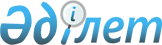 Бөрлі аудандық мәслихатының 2022 жылғы 23 желтоқсандағы №24-2 "2023-2025 жылдарға арналған Бөрлі ауданының Ақсай қаласының бюджеті туралы" шешіміне өзгерістер енгізу туралыБатыс Қазақстан облысы Бөрлі аудандық мәслихатының 2023 жылғы 21 сәуірдегі № 2-2 шешімі
      Бөрлі аудандық мәслихаты ШЕШТІ:
      1. Бөрлі аудандық мәслихатының 2022 жылғы 23 желтоқсандағы №24-2 "2023-2025 жылдарға арналған Бөрлі ауданының Ақсай қаласының бюджеті туралы" шешіміне келесі өзгерістер енгізілсін:
      1 - тармақ келесі редакцияда жазылсын:
      "1. 2023-2025 жылдарға арналған Бөрлі ауданының Ақсай қаласының бюджеті тиісінше 1, 2 және 3 - қосымшаларға сәйкес, оның ішінде 2023 жылға арналған бюджет келесі көлемдерде бекітілсін:
      1) кірістер –1 585 067 мың теңге, оның ішінде:
      салықтық түсімдер бойынша – 709 644 мың теңге;
      салықтық емес түсімдер бойынша – 1 100 мың теңге;
      негізгі капиталды сатудан түсетін түсімдер бойынша – 95 000 мың теңге;
      трансферттер түсімі бойынша – 779 323 мың теңге;
      2) шығындар – 1 618 716 мың теңге;
      3) таза бюджеттік кредиттеу - 0 теңге:
      бюджеттік кредиттер – 0 теңге;
      бюджеттік кредиттерді өтеу – 0 теңге;
      4) қаржы активтерімен операциялар бойынша сальдо – 0 теңге:
      қаржы активтерін сатып алу – 0 теңге;
      мемлекеттің қаржы активтерін сатудан түсетін түсімдер – 0 теңге;
      5) бюджет тапшылығы (профициті) – -33 649 мың теңге;
      6) бюджет тапшылығын қаржыландыру (профицитін пайдалану) – 33 649 мың теңге:
      қарыздар түсімі – 0 теңге;
      қарыздарды өтеу – 0 теңге;
      бюджет қаражатының пайдаланылатын қалдықтары – 33 649 мың теңге.";
      аталған шешімнің 1 - қосымшасы осы шешімнің қосымшасына сәйкес жаңа редакцияда жазылсын.
      2. Осы шешім 2023 жылдың 1 қаңтарынан бастап қолданысқа енгізіледі. 2023 жылға арналған Ақсай қаласының бюджеті
					© 2012. Қазақстан Республикасы Әділет министрлігінің «Қазақстан Республикасының Заңнама және құқықтық ақпарат институты» ШЖҚ РМК
				
      Мәслихат төрағасы

К.Ермекбаев
Бөрлі аудандық мәслихаттың
2023 жылғы 21 сәуірдегі
№2-2 шешіміне қосымшаБөрлі аудандық мәслихаттың
2022 жылғы 23 желтоқсандағы
№ 24-2 шешіміне 1 – қосымшамың теңге
Санаты
Санаты
Санаты
Санаты
Санаты
сомасы
Сыныбы
Сыныбы
Сыныбы
Сыныбы
сомасы
Кіші сыныбы
Кіші сыныбы
Кіші сыныбы
сомасы
Ерекшелігі
Ерекшелігі
сомасы
Атауы
сомасы
1) Кірістер
1585067
1
Салықтық түсімдер
709644
01
Табыс салығы
401660
2
Жеке табыс салығы
401660
04
Меншікке салынатын салықтар
293484
1
Мүлікке салынатын салықтар
18857
3
Жер салығы
26578
4
Көлік құралдарына салынатын салық
240993
5
Бірынғай жер салығы
7056
05
Тауарларға, жұмыстарға және қызметтерге салынатын ішкі салықтар
14500
3
Табиғи және басқа да ресурстарды пайдаланғаны үшін түсетін түсімдер
10000
4
Кәсіпкерлік және кәсіби қызметті жүргізгені үшін алынатын алымдар
4500
2
Салықтық емес түсімдер
1100
01
Мемлекеттiк меншiктен түсетiн кiрiстер
1100
5
Мемлекет меншiгiндегi мүлiктi жалға беруден түсетiн кiрiстер
1100
06
Басқа да салықтық емес түсiмдер
0
1
Басқа да салықтық емес түсiмдер
0
3
Негізгі капиталды сатудан түсетін түсімдер
95 000
03
Жердi және материалдық емес активтердi сату
95 000
1
Жерді сату
60 000
2
Материалдық емес активтерді сату
35 000
4
Трансферттер түсімі
779323
02
Мемлекеттік басқарудың жоғары тұрған органдарынан түсетін трансферттер
779323
3
Аудандық (облыстық маңызы бар қаланың) бюджетінен түсетін трансферттер
779323
Функционалдық топ
Функционалдық топ
Функционалдық топ
Функционалдық топ
Функционалдық топ
сомасы
Кіші функция
Кіші функция
Кіші функция
Кіші функция
сомасы
Бюджеттік бағдарламалардың әкімшісі
Бюджеттік бағдарламалардың әкімшісі
Бюджеттік бағдарламалардың әкімшісі
сомасы
Бағдарлама
Бағдарлама
сомасы
Атауы
сомасы
2) Шығындар
1618716
01
Жалпы сипаттағы мемлекеттiк қызметтер
140742
1
Мемлекеттiк басқарудың жалпы функцияларын орындайтын өкiлдi, атқарушы және басқа органдар
140742
124
Аудандық маңызы бар қала, ауыл, кент, ауылдық округ әкімінің аппараты
140742
001
Аудандық маңызы бар қала, ауыл, кент, ауылдық округ әкімінің қызметін қамтамасыз ету жөніндегі қызметтер
140742
022
Мемлекеттік органның күрделі шығыстары
0
07
Тұрғын үй-коммуналдық шаруашылық
939267
1
Тұрғын үй шаруашылығы
0
124
Аудандық маңызы бар қала, ауыл, кент, ауылдық округ әкімінің аппараты
0
007
Аудандық маңызы бар қаланың, ауылдың, кенттің, ауылдық округтің мемлекеттік тұрғын үй қорының сақталуын ұйымдастыру
0
3
Елді мекендерді көркейту
939267
124
Аудандық маңызы бар қала, ауыл, кент, ауылдық округ әкімінің аппараты
939267
008
Елді мекендердегі көшелерді жарықтандыру
402500
009
Елдi мекендердiң санитариясын қамтамасыз ету
31750
010
Жерлеу орындарын ұстау және туыстары жоқ адамдарды жерлеу
6284
011
Елді мекендерді абаттандыру мен көгалдандыру
498733
12
Көлік және коммуникация
538707
1
Автомобиль көлігі
538707
124
Аудандық маңызы бар қала, ауыл, кент, ауылдық округ әкімінің аппараты
538707
012
Аудандық маңызы бар қалаларда, ауылдарда, кенттерде, ауылдық округтерде автомобиль жолдарын салу және реконструкциялау
0
013
Аудандық маңызы бар қалаларда, ауылдарда, кенттерде, ауылдық округтерде автомобиль жолдарының жұмыс істеуін қамтамасыз ету
0
045
Аудандық маңызы бар қалаларда, ауылдарда, кенттерде, ауылдық округтерде автомобиль жолдарын күрделі және орташа жөндеу
538707
15
Трансферттер
0
1
Трансферттер
0
124
Аудандық маңызы бар қала, ауыл, кент, ауылдық округ әкімінің аппараты
0
043
Бюджеттік алып коюлар
0
3) Таза бюджеттік кредиттеу
0
Бюджеттік кредиттер
0
Санаты
Санаты
Санаты
Санаты
Санаты
сомасы
Сыныбы
Сыныбы
Сыныбы
Сыныбы
сомасы
Кіші сыныбы
Кіші сыныбы
Кіші сыныбы
сомасы
Ерекшелігі
Ерекшелігі
сомасы
Атауы
сомасы
5
Бюджеттік кредиттерді өтеу
0
4) Қаржы активтерімен операциялар бойынша сальдо
0
Функционалдық топ
Функционалдық топ
Функционалдық топ
Функционалдық топ
Функционалдық топ
сомасы
Кіші функция
Кіші функция
Кіші функция
Кіші функция
сомасы
Бюджеттік бағдарламалардың әкімшісі
Бюджеттік бағдарламалардың әкімшісі
Бюджеттік бағдарламалардың әкімшісі
сомасы
Бағдарлама
Бағдарлама
сомасы
Атауы
сомасы
Қаржы активтерін сатып алу
0
Санаты
Санаты
Санаты
Санаты
Санаты
сомасы
Сыныбы
Сыныбы
Сыныбы
Сыныбы
сомасы
Кіші сыныбы
Кіші сыныбы
Кіші сыныбы
сомасы
Ерекшелігі
Ерекшелігі
сомасы
Атауы
сомасы
6
Мемлекеттің қаржы активтерін сатудан түсетін түсімдер
0
5) Бюджет тапшылығы (профициті)
-33649
6) Бюджет тапшылығын қаржыландыру (профицитін пайдалану)
33649
7
Қарыздар түсімдері
0
01
Мемлекеттік ішкі қарыздар
0
2
Қарыз алу келісім - шарттары
0
Функционалдық топ
Функционалдық топ
Функционалдық топ
Функционалдық топ
Функционалдық топ
сомасы
Кіші функция
Кіші функция
Кіші функция
Кіші функция
сомасы
Бюджеттік бағдарламалардың әкімшісі
Бюджеттік бағдарламалардың әкімшісі
Бюджеттік бағдарламалардың әкімшісі
сомасы
Бағдарлама
Бағдарлама
сомасы
Атауы
сомасы
16
Қарыздарды өтеу
0
Санаты
Санаты
Санаты
Санаты
Санаты
сомасы
Сыныбы
Сыныбы
Сыныбы
Сыныбы
сомасы
Кіші сыныбы
Кіші сыныбы
Кіші сыныбы
сомасы
Ерекшелігі
Ерекшелігі
сомасы
Атауы
сомасы
8
Бюджет қаражатының пайдаланылатын қалдықтары
33649
01
Бюджет қаражаты қалдықтары
33649
1
Бюджет қаражатының бос қалдықтары
33649